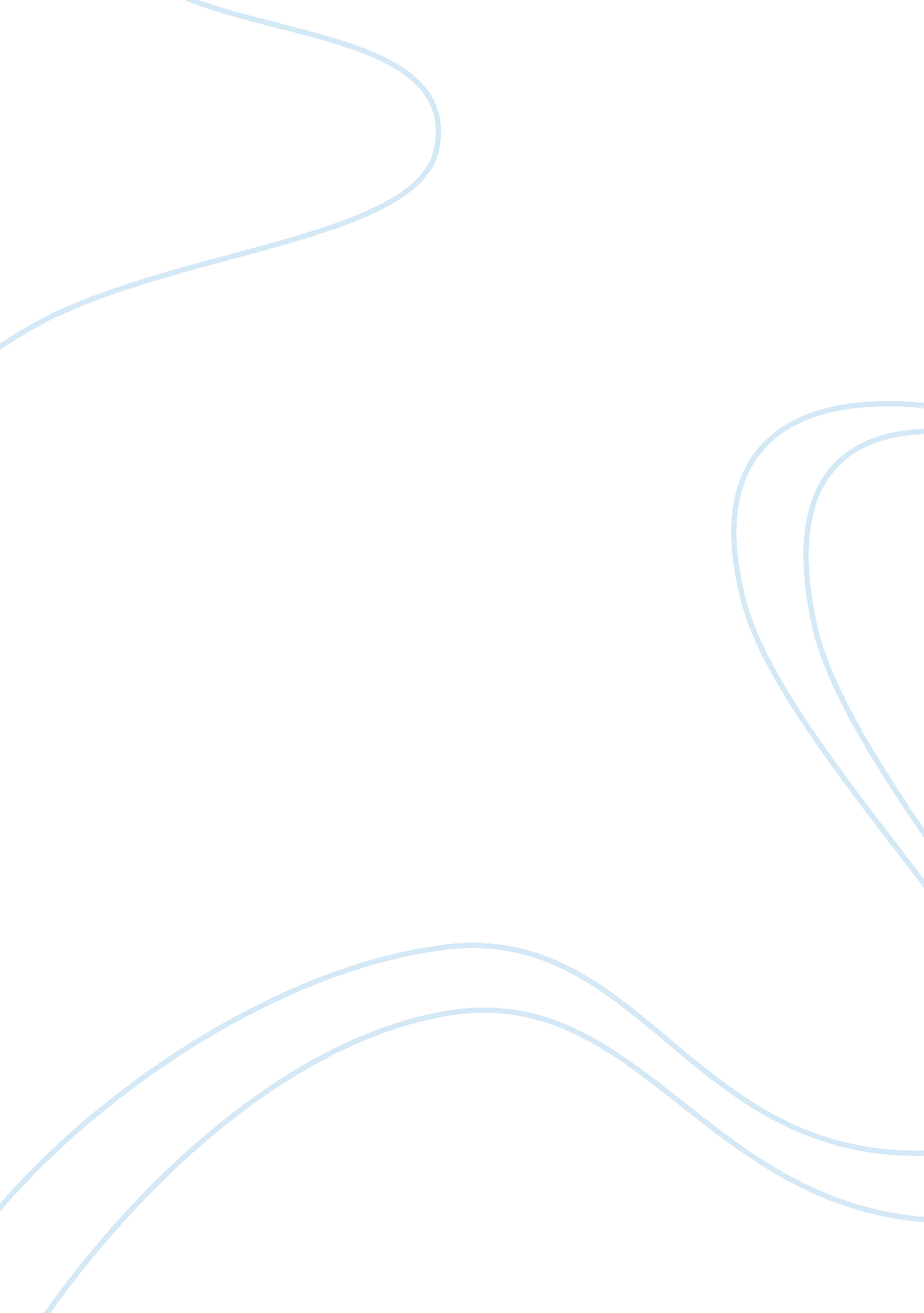 Editorial: microbial hydrogen metabolismHealth & Medicine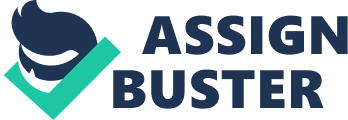 Editorial on the Research Topic 
Microbial Hydrogen Metabolism Among the most ancient and widespread metabolic traits of microbial life is the ability to interconvert molecular hydrogen (H 2 ; Lane et al., 2010 ; Schwartz et al., 2013 ; Peters et al., 2015 ). Two classes of metalloenzymes, [FeFe]-hydrogenase and [NiFe]-hydrogenase, catalyze the reversible oxidation of H 2 to electrons and protons ( Volbeda et al., 1995 ; Peters et al., 1998 ); a third class of hydrogenase, termed [Fe]-hydrogenase or Hmd, catalyzes the reduction of the substrate methenyltetrahydromethanopterin with H 2 ( Shima et al., 2008 ). The three classes of enzyme differ structurally and are phylogenetically unrelated. As such, they represent profound examples of convergent evolution ( Wu and Mandrand, 1993 ; Vignais and Billoud, 2007 ; Greening et al., 2016 ). Approximately a third of sequenced microorganisms, spanning at least 70 microbial phyla, encode hydrogenases and are thus predicted to be capable of interconverting H 2 ( Peters et al., 2015 ; Greening et al., 2016 ). The earliest evolving hydrogenase enzymes harbor a [NiFe] co-factor and these are thought to have functioned oxidatively ( Boyd et al., 2014 ; Weiss et al., 2016 ), with [FeFe]-hydrogenases thought to have emerged more recently ( Mulder et al., 2010 ). Both [NiFe] and [FeFe]-hydrogenases have since diversified to function in aerobic and anaerobic, heterotrophic, and autotrophic, and chemotrophic and phototrophic metabolic backgrounds ( Kovács et al., 2005 ; Tamagnini et al., 2007 ; Thauer et al., 2010 ; Schwartz et al., 2013 ; Koch et al., 2014 ; Schuchmann and Muller, 2014 ; Pinske and Sawers, 2016 ). Many bacteria and archaea oxidize H 2 as a low potential electron donor, an activity typically (albeit not exclusively) attributed to various lineages of [NiFe]-hydrogenase enzymes. Various bacteria, archaea, and microbial eukaryotes also evolve H 2 as a diffusible end product during fermentative metabolism through the activity of [FeFe]- or [NiFe]-hydrogenases ( Horner et al., 2000 ; Kim and Kim, 2011 ; Marreiros et al., 2013 ; Schwartz et al., 2013 ; Pinske and Sawers, 2016 ). In many organisms, the ability to metabolize H 2 is a facultative trait that is regulated through the expression and maturation of hydrogenases ( Schwartz et al., 2013 ; Greening and Cook, 2014 ). In such taxa, H 2 represents a substrate that organisms utilize to supplement their energy metabolism, thereby allowing for an expansion of their niche space in ecosystems where other sources of reductant are low or variable in supply (e. g., Amenabar et al., 2018 ). The implications of H 2 in ecosystem level processes is increasingly being realized in both environmental and biomedical settings. A wide range of ecosystems have now been described where H 2 cycling supports the bulk of primary production and where it forms the basis by which species interact, leading to ecologically structured communities. Much of the research on H 2 metabolism to date has focused on ecosystems where H 2 is present at elevated concentrations due to biological activity (e. g., anoxic sediments, gastrointestinal tracts; Sørensen et al., 1981 ; Wolf et al., 2016 ; Greening et al., 2019 ; Kessler et al., 2019 ) or geological activity (e. g., hydrothermal vents, subsurface systems; Petersen et al., 2011 ; Brazelton et al., 2012 ; Telling et al., 2015 ; Dong et al., 2019 ; Lindsay et al., 2019 ). More recently, it has been recognized that atmospheric H 2 can serve as source of reductant for aerobic soil microorganisms and that this can influence the composition of the atmosphere ( Conrad, 1996 ; Constant et al., 2010 ; Ji et al., 2017 ; Cordero et al., 2019 ). In parallel, medical microbiologists have shown that H 2 metabolism is critical for the virulence of numerous pathogens, including Helicobacter , Clostridia, and Enterobacteriaceae ( Kaji et al., 1999 ; Olson and Maier, 2002 ; Maier et al., 2004 , 2013 ). This special issue, featuring 10 articles from 46 different authors, explores microbial H 2 metabolism from the molecular to the ecosystem scale. In the area of anaerobic metabolism, there are articles exploring the metabolism of H 2 -metabolizing bacteria capable of sulfate reduction, acetogenesis, halorespiration, and fermentation. Two articles investigate H 2 oxidation in sulfate-reducing bacteria using the model system Desulfovibrio vulgaris ( Fauque et al., 1988 ; Caffrey et al., 2007 ). Smith et al. present a mathematical model of the growth and metabolism of this bacterium, whereas Löffler et al. investigate the kinetic isotope fractionation associated with its H 2 oxidation activity. A comprehensive review led by Schuchmann et al. covers recent advances in understanding clostridial H 2 metabolism; it details the discovery and characterization of multimeric electron-bifurcating [FeFe]-hydrogenases, including those associated with formate dehydrogenases ( Schut and Adams, 2009 ; Schuchmann and Müller, 2012 , 2013 ; Buckel and Thauer, 2018 ). Another article led by Dragomirova et al. focuses on heterologous expression of a [NiFe]-hydrogenase from dehalogenating Chloroflexi ( Kublik et al., 2016 ; Hartwig et al., 2017 ), reporting another unexpected association with formate dehydrogenase activity. Pinske explores a third type of formate dehydrogenase-linked hydrogenase, namely the classical formate hydrogenlyase complex of Enterobacteriaceae ( McDowall et al., 2014 ), and its association with two novel iron-sulfur proteins. Several articles also investigate aerobic H 2 metabolism. Islam et al. report two other novel iron-sulfur proteins in mycobacteria, demonstrating that they are essential for the activity of the two high-affinity hydrogenases described in this lineage ( Greening et al., 2014 ). Carere et al. meanwhile, build on the recent discovery that verrucomicrobial methanotrophs are facultative mixotrophs ( Carere et al., 2017 ; Mohammadi et al., 2017 ) by showing resource allocation of Methylacidiphilum varies depending on H 2 availability. Three articles also explore H 2 metabolism at the ecosystem level. Adam and Perner explore the diversity of aerobic and anaerobic H 2 metabolism in deep-sea hydrothermal vent systems, whereas Meyer-Dombard et al. investigate the influence of H 2 on biogeochemical cycling in serpentinizing springs in the Philippines. Teng et al. review the previously underexplored area of H 2 metabolism in bioremediation, including in the reduction of organohalides, nitroaromatic compounds, and heavy metals ( Chardin et al., 2003 ; Hong et al., 2008 ; Schubert et al., 2018 ). In summary, this special Research Topic sheds light on the diverse role of H 2 in microbial metabolism and uncovers novel enzymes and pathways that mediate this process. This body of work highlights the intricate linkages between H 2 cycling and the cycling of various other compounds, including methane, formate, carbon dioxide, sulfate, and organohalides, among others. In turn, these findings pave way for future studies on the biochemistry, physiology, ecology, and industrial applications of microbial H 2 metabolism. Author Contributions CG and EB drafted this editorial together and approve its submission. Funding This work was supported by the U. S. Department of Energy, Office of Science, Basic Energy Sciences under Award DE-SC0020246 (EB). Conflict of Interest The authors declare that the research was conducted in the absence of any commercial or financial relationships that could be construed as a potential conflict of interest. Acknowledgments We would like to acknowledge all authors, peer reviewers, guest editors, and the Frontiers team for their support in developing this Research Topic. The salary of CG is covered by an Australian Research Council DECRA Fellowship (DE170100310) and a National Health & Medical Research Council EL2 Fellowship (APP1178715). References Amenabar, M. J., Colman, D. R., Poudel, S., Roden, E. E., and Boyd, E. S. (2018). Electron acceptor availability alters carbon and energy metabolism in a thermoacidophile. Environ. Microbiol. 20, 2523–2537. doi: 10. 1111/1462-2920. 14270 Boyd, E. S., Schut, G., Adams, M. W. W., and Peters, J. W. (2014). Hydrogen metabolism and the evolution of respiration. Microbe 9, 361–367. doi: 10. 1128/microbe. 9. 361. 1 Brazelton, W. J., Nelson, B., and Schrenk, M. O. (2012). Metagenomic evidence for H 2 oxidation and H 2 production by serpentinite-hosted subsurface microbial communities. Front. Microbiol. 2: 268. doi: 10. 3389/fmicb. 2011. 00268 Buckel, W., and Thauer, R. K. (2018). Flavin-based electron bifurcation, a new mechanism of biological energy coupling. Chem. Rev. 118, 3862–3886. doi: 10. 1021/acs. chemrev. 7b00707 Caffrey, S. M., Park, H.-S., Voordouw, J. K., He, Z., Zhou, J., and Voordouw, G. (2007). Function of periplasmic hydrogenases in the sulfate-reducing bacterium Desulfovibrio vulgaris Hildenborough. J. Bacteriol. 189, 6159–6167. doi: 10. 1128/JB. 00747-07 Carere, C. R., Hards, K., Houghton, K. M., Power, J. F., McDonald, B., Collet, C., et al. (2017). Mixotrophy drives niche expansion of verrucomicrobial methanotrophs. ISME J 11, 2599–2610. doi: 10. 1038/ismej. 2017. 112 Chardin, B., Giudici-Orticoni, M.-T., De Luca, G., Guigliarelli, B., and Bruschi, M. (2003). Hydrogenases in sulfate-reducing bacteria function as chromium reductase. Appl. Microbiol. Biotechnol. 63, 315–321. doi: 10. 1007/s00253-003-1390-8 Conrad, R. (1996). Soil microorganisms as controllers of atmospheric trace gases (H 2 , CO, CH 4 , OCS, N 2 O, and NO). Microbiol. Mol. Biol. Rev. 60, 609–640. doi: 10. 1128/MMBR. 60. 4. 609-640. 1996 Constant, P., Chowdhury, S. P., Pratscher, J., and Conrad, R. (2010). Streptomycetes contributing to atmospheric molecular hydrogen soil uptake are widespread and encode a putative high-affinity [NiFe]-hydrogenase. Environ. Microbiol. 12, 821–829. doi: 10. 1111/j. 1462-2920. 2009. 02130. x Cordero, P. R. F., Grinter, R., Hards, K., Cryle, M. J., Warr, C. G., Cook, G. M., et al. (2019). Two uptake hydrogenases differentially interact with the aerobic respiratory chain during mycobacterial growth and persistence. J. Biol. Chem. 294, 18980–18991. doi: 10. 1074/jbc. RA119. 011076 Dong, X., Greening, C., Rattray, J. E., Chakraborty, A., Chuvochina, M., Mayumi, D., et al. (2019). Metabolic potential of uncultured bacteria and archaea associated with petroleum seepage in deep-sea sediments. Nat. Commun. 10: 1816. doi: 10. 1038/s41467-019-09747-0 Fauque, G., Peck, H. D., Moura, J. J. G., Huynh, B. H., Berlier, Y., DerVartanian, D. V, et al. (1988). The three classes of hydrogenases from sulfate-reducing bacteria of the genus Desulfovibrio . FEMS Microbiol. Lett. 54, 299–344. doi: 10. 1111/j. 1574-6968. 1988. tb02748. x Greening, C., Berney, M., Hards, K., Cook, G. M., and Conrad, R. (2014). A soil actinobacterium scavenges atmospheric H 2 using two membrane-associated, oxygen-dependent [NiFe] hydrogenases. Proc. Natl. Acad. Sci. U. S. A. 111, 4257–4261. doi: 10. 1073/pnas. 1320586111 Greening, C., Biswas, A., Carere, C. R., Jackson, C. J., Taylor, M. C., Stott, M. B., et al. (2016). Genomic and metagenomic surveys of hydrogenase distribution indicate H 2 is a widely utilised energy source for microbial growth and survival. ISME J. 10, 761–777. doi: 10. 1038/ismej. 2015. 153 Greening, C., and Cook, G. M. (2014). Integration of hydrogenase expression and hydrogen sensing in bacterial cell physiology. Curr. Opin. Microbiol. 18, 30–38. doi: 10. 1016/j. mib. 2014. 02. 001 Greening, C., Geier, R., Wang, C., Woods, L. C., Morales, S. E., McDonald, M. J., et al. (2019). Diverse hydrogen production and consumption pathways influence methane production in ruminants. ISME J. 13, 2617–2632. doi: 10. 1038/s41396-019-0464-2 Hartwig, S., Dragomirova, N., Kublik, A., Türkowsky, D., von Bergen, M., Lechner, U., et al. (2017). A H 2 -oxidizing, 1, 2, 3-trichlorobenzene-reducing multienzyme complex isolated from the obligately organohalide-respiring bacterium Dehalococcoides mccartyi strain CBDB1. Environ. Microbiol. Rep. 9, 618–625. doi: 10. 1111/1758-2229. 12560 Hong, Y.-G., Guo, J., and Sun, G.-P. (2008). Identification of an uptake hydrogenase for hydrogen-dependent dissimilatory azoreduction by Shewanella decolorationis S12. Appl. Microbiol. Biotechnol. 80: 517. doi: 10. 1007/s00253-008-1597-9 Horner, D. S., Foster, P. G., and Embley, T. M. (2000). Iron hydrogenases and the evolution of anaerobic eukaryotes. Mol. Biol. Evol. 17, 1695–1709. doi: 10. 1093/oxfordjournals. molbev. a026268 Ji, M., Greening, C., Vanwonterghem, I., Carere, C. R., Bay, S. K., Steen, J. A., et al. (2017). Atmospheric trace gases support primary production in Antarctic desert surface soil. Nature 552, 400–403. doi: 10. 1038/nature25014 Kaji, M., Taniguchi, Y., Matsushita, O., Katayama, S., Miyata, S., Morita, S., et al. (1999). The hydA gene encoding the H 2 -evolving hydrogenase of Clostridium perfringens : molecular characterization and expression of the gene. FEMS Microbiol. Lett. 181, 329–336. doi: 10. 1111/j. 1574-6968. 1999. tb08863. x Kessler, A. J., Chen, Y.-J., Waite, D. W., Hutchinson, T., Koh, S., Popa, M. E., et al. (2019). Bacterial fermentation and respiration processes are uncoupled in permeable sediments. Nat. Microbiol. 4, 1014–1023. doi: 10. 1038/s41564-019-0391-z Kim, D.-H., and Kim, M.-S. (2011). Hydrogenases for biological hydrogen production. Bioresour. Technol. 102, 8423–8431. doi: 10. 1016/j. biortech. 2011. 02. 113 Koch, H., Galushko, A., Albertsen, M., Schintlmeister, A., Gruber-Dorninger, C., Lucker, S., et al. (2014). Growth of nitrite-oxidizing bacteria by aerobic hydrogen oxidation. Science 345, 1052–1054. doi: 10. 1126/science. 1256985 Kovács, K. L., Kovács, Á. T., Maróti, G., Meszaros, L. S., Balogh, J., Latinovics, D., et al. (2005). The hydrogenases of Thiocapsa roseopersicina . Biochem. Soc. Trans. 33, 61–63. doi: 10. 1042/BST0330061 Kublik, A., Deobald, D., Hartwig, S., Schiffmann, C. L., Andrades, A., von Bergen, M., et al. (2016). Identification of a multi-protein reductive dehalogenase complex in Dehalococcoides mccartyi strain CBDB 1 suggests a protein-dependent respiratory electron transport chain obviating quinone involvement. Environ. Microbiol. 18, 3044–3056. doi: 10. 1111/1462-2920. 13200 Lane, N., Allen, J. F., and Martin, W. (2010). How did LUCA make a living? Chemiosmosis in the origin of life. BioEssays 32, 271–280. doi: 10. 1002/bies. 200900131 Lindsay, M. R., Colman, D. R., Amenabar, M. J., Fristad, K. E., Fecteau, K. M., Debes, R. V, et al. (2019). Probing the geological source and biological fate of hydrogen in Yellowstone hot springs. Environ. Microbiol. 21, 3816–3830. doi: 10. 1111/1462-2920. 14730 Maier, L., Vyas, R., Cordova, C. D., Lindsay, H., Sebastian, T., Schmidt, B., et al. (2013). Microbiota-derived hydrogen fuels Salmonella typhimurium invasion of the gut ecosystem. Cell Host Microbe 14, 641–651. doi: 10. 1016/j. chom. 2013. 11. 002 Maier, R. J., Olczak, A., Maier, S., Soni, S., and Gunn, J. (2004). Respiratory hydrogen use by Salmonella enterica serovar Typhimurium is essential for virulence. Infect. Immun. 72, 6294–6299. doi: 10. 1128/IAI. 72. 11. 6294-6299. 2004 Marreiros, B. C., Batista, A. P., Duarte, A. M. S., and Pereira, M. M. (2013). A missing link between complex I and group 4 membrane-bound [NiFe] hydrogenases. Biochim. Biophys. Acta 1827, 198–209. doi: 10. 1016/j. bbabio. 2012. 09. 012 McDowall, J. S., Murphy, B. J., Haumann, M., Palmer, T., Armstrong, F. A., and Sargent, F. (2014). Bacterial formate hydrogenlyase complex. Proc. Natl. Acad. Sci. U. S. A. 111, E3948–E3956. doi: 10. 1073/pnas. 1407927111 Mohammadi, S., Pol, A., van Alen, T. A., Jetten, M. S. M., and Op den Camp, H. J. M. (2017). Methylacidiphilum fumariolicum SolV, a thermoacidophilic “ Knallgas” methanotroph with both an oxygen-sensitive and -insensitive hydrogenase. ISME J. 11, 945–958. doi: 10. 1038/ismej. 2016. 171 Mulder, D. M., Boyd, E. S., Sarma, R., Endrizzi, J. A., Lange, R., Broderick, J. B., et al. (2010). Stepwise [FeFe]-hydrogenase H-cluster assembly revealed in the structure of HydA Δ EFG . Nature 465, 248–252. doi: 10. 1038/nature08993 Olson, J. W., and Maier, R. J. (2002). Molecular hydrogen as an energy source for Helicobacter pylori . Science 298, 1788–1790. doi: 10. 1126/science. 1077123 Peters, J. W., Lanzilotta, W. N., Lemon, B. J., and Seefeldt, L. C. (1998). X-ray crystal structure of the Fe-only hydrogenase (CpI) from Clostridium pasteurianum to 1. 8 Angstrom resolution. Science 282, 1853–1858. doi: 10. 1126/science. 282. 5395. 1853 Peters, J. W., Schut, G. J., Boyd, E. S., Mulder, D. W., Shepard, E. M., Broderick, J. B., et al. (2015). [FeFe]- and [NiFe]-hydrogenase diversity, mechanism, and maturation. Biochim. Biophys. Acta 1853, 1350–1369. doi: 10. 1016/j. bbamcr. 2014. 11. 021 Petersen, J. M., Zielinski, F. U., Pape, T., Seifert, R., Moraru, C., Amann, R., et al. (2011). Hydrogen is an energy source for hydrothermal vent symbioses. Nature 476: 176. doi: 10. 1038/nature10325 Pinske, C., and Sawers, R. G. (2016). Anaerobic formate and hydrogen metabolism. EcoSal Plus 7. doi: 10. 1128/ecosalplus. ESP-0011-2016 Schubert, T., Adrian, L., Sawers, R. G., and Diekert, G. (2018). Organohalide respiratory chains: composition, topology and key enzymes. FEMS Microbiol. Ecol. 94: fiy035. doi: 10. 1093/femsec/fiy035 Schuchmann, K., and Müller, V. (2012). A bacterial electron-bifurcating hydrogenase. J. Biol. Chem. 287, 31165–31171. doi: 10. 1074/jbc. M112. 395038 Schuchmann, K., and Müller, V. (2013). Direct and reversible hydrogenation of CO 2 to formate by a bacterial carbon dioxide reductase. Science 342, 1382–1385. doi: 10. 1126/science. 1244758 Schuchmann, K., and Muller, V. (2014). Autotrophy at the thermodynamic limit of life: a model for energy conservation in acetogenic bacteria. Nat. Rev. Microbiol. 12, 809–821. doi: 10. 1038/nrmicro3365 Schut, G. J., and Adams, M. W. W. (2009). The iron-hydrogenase of Thermotoga maritima utilizes ferredoxin and NADH synergistically: a new perspective on anaerobic hydrogen production. J. Bacteriol. 191, 4451–4457. doi: 10. 1128/JB. 01582-08 Schwartz, E., Fritsch, J., and Friedrich, B. (2013). H2-Metabolizing Prokaryotes . eds E. Rosenberg, E. F. DeLong, S. Lory, E. Stackebrandt, and F. Thompson Berlin; Heidelberg: Springer Berlin Heidelberg. Shima, S., Pilak, O., Vogt, S., Schick, M., Stagni, M. S., Meyer-Klaucke, W., et al. (2008). The crystal structure of [Fe]-Hydrogenase reveals the geometry of the active site. Science 321, 572–575. doi: 10. 1126/science. 1158978 Sørensen, J., Christensen, D., and Jørgensen, B. B. (1981). Volatile fatty acids and hydrogen as substrates for sulfate-reducing bacteria in anaerobic marine sediment. Appl. Environ. Microbiol. 42, 5–11. doi: 10. 1128/AEM. 42. 1. 5-11. 1981 Tamagnini, P., Leitão, E., Oliveira, P., Ferreira, D., Pinto, F., Harris, D. J., et al. (2007). Cyanobacterial hydrogenases: diversity, regulation and applications. FEMS Microbiol. Rev. 31, 692–720. doi: 10. 1111/j. 1574-6976. 2007. 00085. x Telling, J., Boyd, E. S., Bone, N., Jones, E. L., Tranter, M., MacFarlane, J. W., et al. (2015). Rock comminution as a source of hydrogen for subglacial ecosystems. Nat. Geosci . 8, 851–857. doi: 10. 1038/ngeo2533 Thauer, R. K., Kaster, A.-K., Goenrich, M., Schick, M., Hiromoto, T., and Shima, S. (2010). Hydrogenases from methanogenic archaea, nickel, a novel cofactor, and H 2 storage. Annu. Rev. Biochem. 79, 507–536. doi: 10. 1146/annurev. biochem. 030508. 152103 Vignais, P. M., and Billoud, B. (2007). Occurrence, classification, and biological function of hydrogenases: an overview. Chem. Rev. 107, 4206–4272. doi: 10. 1021/cr050196r Volbeda, A., Charon, M. H., Piras, C., Hatchikian, E. C., Frey, M., and Fontecilla-Camps, J. C. (1995). Crystal structure of the nickel-iron hydrogenase from Desulfovibrio gigas . Nature 373, 580–587. doi: 10. 1038/373580a0 Weiss, M. C., Sousa, F. L., Mrnjavac, N., Neukirchen, S., Roettger, M., Nelson-Sathi, S., et al. (2016). The physiology and habitat of the last universal common ancestor. Nat. Microbiol . 1: 16116. doi: 10. 1038/nmicrobiol. 2016. 116 Wolf, P. G., Biswas, A., Morales, S. E., Greening, C., and Gaskins, H. R. (2016). H 2 metabolism is widespread and diverse among human colonic microbes. Gut Microbes 7, 235–245. doi: 10. 1080/19490976. 2016. 1182288 Wu, L. F., and Mandrand, M. A. (1993). Microbial hydrogenases: primary structure, classification, signatures and phylogeny. FEMS Microbiol. Rev. 10, 243–269. doi: 10. 1111/j. 1574-6968. 1993. tb05870. x 